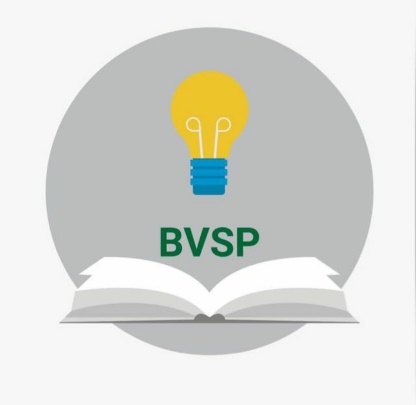 Brocēnu vidusskolas pašpārvalde2021.gada 1. februārī. Brocēnu vidusskolas pašpārvaldes mākslas konkurss “Es un Brocēni- Brocēnu novads”    KONKURSA NOLIKUMS1. Konkursa mērķisVeicināt un attīstīt Brocēnu vidusskolas skolēnu radošumu, iztēli.Rast izpratni par Brocēnu- Brocēnu novada dažādību gan no mūsdienu, gan no vēsturiskā skatījuma.2. Konkursa gaitaKonkurss norisinās no 2021. gada 1. februāra līdz 2021. gada 1.maijam. Līdz 1. maija 20:00 darbs ir jāiesniedz skolēnu pašpārvaldes prezidentei e-pastā: leandra2003@inbox.lv vai pie skolotājas Ditas. Jābūt norādītam vārdam, uzvārdam, klasei. 1.-5. klašu skolēni pēc brīvas izvēles zīmē/glezno/citā tehnikā darbu, kura pamatā ir tēma ‘’Es un Brocēni- Brocēnu novads’’ ( asociācijas ar Brocēniem- Brocēnu novadu, mīļākā vieta, u.tt.)6. – 12. klašu skolēni zīmē/glezno/citā tehnikā darbu, kura pamatā ir kāda no piedāvātajām fotogrāfijām, vai paša nofotografēta fotogrāfija/s Brocēnos- Brocēnu novadā. Attēlus drīks ‘’miksēt’’. Nododot darbu, klāt arī jāpievieno attiecīgā/s fotogrāfija/s.Darbu vērtēšana notiks 3. maijā. Rezultātu paziņošana- 7. maijā.3. Konkursa uzdevumi3.1. 1. – 5. klases: Zīmē pēc brīvas izvēles ar ko asociējas Brocēni( vieta, objekts, atmiņa u.c.)3.2. 6. – 12. klases:  Zīmē Brocēnus pēc pašu nofotogrāfētas fotogrāfijas( vieta, objekts u.c.) vai no kādas piedāvātās fotogrāfijas/ fotogrāfijām( attēlus drīkst ‘’miksēt’’) https://failiem.lv/u/9axxr5s65 4. Darba noformēšanas prasības1. Darbs var tikt veidots uz lapas ne māzāks par 5A izmēru;2. Darbu var veidot datorā;3. Darbu var veidot jebkurā tehnikā, piemēram, zīmēt ar zīmuli/ zīmuļiem, ar krītiņiem, gleznot ar guašu krāsām, akvareļu krāsām u.c.5. Konkursa dalībnieki Konkursā piedalās Brocēnu vidusskolas skolēni no 1. - 12. klasei. Vērtēšana tiek sadalītas trīs klašu grupās:1. grupa : 1. – 5. klases2. grupa : 6. – 8. klases3. grupa : 9. – 12. klases6. Vērtēšanas komisija6.1.  Konkursa darbu vērtēšanas komisija:1. Dita Dubulta;2. Leandra Spriesle, skolēnu pašpārvaldes prezidente;3. Klāvs Zakevics, kultūras komisijas pārstāvis;6.2.  Konkursa darbi kļūst par konkursa organizētāju īpašumu, un, ar autoru piedalīšanos, autors apstiprina, ka viņa darbs var tikt publicēts.Vērtēšana7.1. Katrs vērtēšanas komisijas pārstāvis katrā klašu grupā izvēlas vienu darbu pēc saviem ieskatiem (bez noteiktiem kritērijiem);7.2. Katrā klašu kategorijā vērtēšanas komisija apvieno sevis izvēlētos darbus, respektīvi, katrā klašu grupā būs trīs uzvarētāji.8. Balvas nodrošina:8.1. Brocēnu vidusskola8.2. Brocēnu novada pašvaldība8.3. Uzņēmums ‘’Schwenk’’